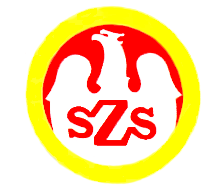 Tabela  wyników            Komunikat z zawodów sportowychNazwa zawodów    Półfinał Mistrzostw Województwa / Siatkówka
IGRZYSKA MŁODZIEŻY SZKOLNEJ – chłopcy GRUPA CMiejsce i data    KĘDZIERZYN-KOŹLE - 12.04.2024Godz.  . .  . . . . . .- weryfikacja dokumentów, odprawa opiekunów, losowanieGodz.  . . . . . . . . .  - rozpoczęcie zawodówGodz.  . . . . . . . . .  - zakończenie zawodówZespoły startujące pełna nazwa – kolejność wylosowanych miejsc:Zespoły startujące pełna nazwa – kolejność wylosowanych miejsc:Zespoły startujące pełna nazwa – kolejność wylosowanych miejsc:Zespoły startujące pełna nazwa – kolejność wylosowanych miejsc:Zespoły startujące pełna nazwa – kolejność wylosowanych miejsc:Zespoły startujące pełna nazwa – kolejność wylosowanych miejsc:Zespoły startujące pełna nazwa – kolejność wylosowanych miejsc:Zespoły startujące pełna nazwa – kolejność wylosowanych miejsc:Zespoły startujące pełna nazwa – kolejność wylosowanych miejsc:1Publiczna Szkoła Podstawowa ŁubnianyPubliczna Szkoła Podstawowa ŁubnianyPubliczna Szkoła Podstawowa ŁubnianyPubliczna Szkoła Podstawowa ŁubnianyPubliczna Szkoła Podstawowa ŁubnianyPubliczna Szkoła Podstawowa ŁubnianyPubliczna Szkoła Podstawowa ŁubnianyPubliczna Szkoła Podstawowa Łubniany2Publiczna Szkoła Podstawowa 19 Kędzierzyn-KoźlePubliczna Szkoła Podstawowa 19 Kędzierzyn-KoźlePubliczna Szkoła Podstawowa 19 Kędzierzyn-KoźlePubliczna Szkoła Podstawowa 19 Kędzierzyn-KoźlePubliczna Szkoła Podstawowa 19 Kędzierzyn-KoźlePubliczna Szkoła Podstawowa 19 Kędzierzyn-KoźlePubliczna Szkoła Podstawowa 19 Kędzierzyn-KoźlePubliczna Szkoła Podstawowa 19 Kędzierzyn-Koźle3Szkoła Podstawowa LeśnicaSzkoła Podstawowa LeśnicaSzkoła Podstawowa LeśnicaSzkoła Podstawowa LeśnicaSzkoła Podstawowa LeśnicaSzkoła Podstawowa LeśnicaSzkoła Podstawowa LeśnicaSzkoła Podstawowa LeśnicaLp.Lp.Godz.KNazwa szkołyNazwa szkołyNazwa szkołyWynik Wynik 11……-……1-2PSP ŁubnianyPSP 19 K-Koźle0 : 20 : 222……-……2-3PSP 19 K-KoźleSP Leśnica2 : 0 2 : 0 33……-……1-3PSP ŁubnianySP Leśnica2 : 12 : 1Szkoła123BramkiPunkty MiejscePSP Łubniany0 : 22 : 12 : 33IIPSP 19 Kędzierzyn-Koźle2 : 02 : 04 : 04ISP Leśnica1 : 20 : 21 : 42IIIORGANIZATOR
Katarzyna Szarek